LEMBARAN KERJA MAHASISWA (LKM)Mata Kuliah	:	Manajemen Sumber Daya Manusia-1Nama	:	Safirani Sabathini HutabaratNPM	:	200214899Kelas	:	5 (lima) ATanggal	:	Rabu, 07 Desember 2022Dosen Pembina	:	Syahruddin. S, S.E.,M.SiTUJUAN:Mahasiswa diharapkan mampu mendefinisikan ruang lingkup materi MSDM-1 yang sudah disampaikan oleh Dosen Pembina Matakuliah, dan apa saja masalah-masalah yang ada dalam Manajemen Sumber Daya Manusia melalui Manajer dan karyawan.ALAT DAN BAHAN:Buku Teks Manajemen SDM-1LaktopInternet/wifiCARA KERJA:Bacalah definisi dari Manajemen SDM-1 yang sudah disampaikan dosen pembina MSDM-1Carilah definisi ruang lingkup MSDM melalui Buku Teks MSDM dan internet, serta masalah apa saja yang ada dalam Manajemen Sumber Daya Manusia melalui Manajer dan karyawan.Buatlah ke dalam tabel yang tersediaISILAH TABEL DIBAWAH INI:Definisi ruang lingkup materi Manajemen SDM-1Sebutkan dan jelaskan tujuan Orientasi dan Pelatihan dalam Manajemen SDM: (maksimal 20 baris, skor nilai 10)Orientasi adalah suatu program yang dibuat oleh perusahaan untuk memperkenalkan tempatnya bekerja, tugas karyawan, kehidupan sosial, dan lingkungan tempat bekerja. Adapun tujuan orientasi bagi karyawan baru ialah sebagai berikut:Memiliki kesamaan pola (paradigma) pikir.Bekal sebelum karyawan bertugas di tempat kerjanya masing-masing.Merasa diterima dan menjadi bagian dalam tim dan perusahaan.Menghindari permasalahan yang mungkin terjadi saat karyawan baru menerima tugas dan tanggung jawab dalam pekerjaannya.Beradaptasi dan berinteraksi dengan kondisi lingkungan baru yang dimasuki.Memahami organisasi dan budaya perusahaan, seperti visi dan misi, nilai inti, hingga kegiatan operasional perusahaan.Kebijakan apa saja yang dilakukan seorang Manajer, dan Karyawan dalam Manajemen Sumber Daya Manusia (MSDM): (maksimal 20 baris, skor nilai 10)Untuk dapat memahami kebijakan dan kegiatan MSDM dapat dilihat dari suatu pendekatan yang spesifik. Pendekatan tersebut penggunaan MSDM sebagai sebuah cara untuk melakukan rekonseptualisasi dan pengorganisasian kembali peran SDM dan penjelasan ulang tentang tugas dan fungsi departemen personalia dalam organisasi.Berdasarkan pendekatan tersebut, Guest menyatakan ada 4 kebijakan utama dalam MSDM yaitu: • Employee Influence • Human resource flow • Rewards systems • Work systemsBuatkan Daftar Gaji dan tunjangan lainnya sesuai dengan golongan, pangkat, jabatan (dia seorang kepala Bidang/pimpinan/Ketua) khususnya untuk Apatur Sipil Negara (ASN) di tempat kamu tinggal/berada: (buat dalam bentul tabel/Referensi dari mana saja, skor nilai 10)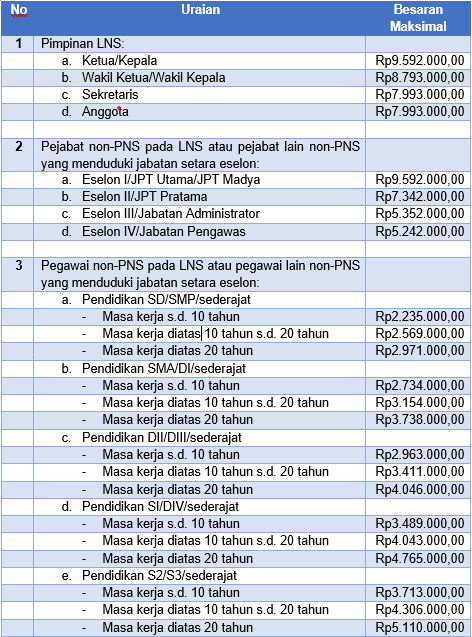 KETENTUAN MENGERJAKAN LEMBARAN KERJA MAHASISWA (LKM)Menggunakan lembaran kertas double folio/folio bergaris, boleh diketik.Kumpul paling lambat SATU MINGGU sejak tugas diperintahkan atau pertemuan ke lima belas.Kumpul secara kolektif melalui Ketua Tingkat ke dosen pembina Matakuliah.TIDAK ADA TOLERANSI Keterlambatan Pengumpulan.INGAT!!!, apa kunci mempelajari Manajemen!. Jangan terlena isi soal.Lembaran Kerja Mahasiswa (LKM) ini penting, sebagai pengganti UAS.DAFTAR PUSTAKANoRuang Lingkup MateriDefinisiSkor Nilai1Orientansi (referensi)Ingham (2012:132) menyatakan pengertian orientasi adalah sikap dan tingkah laku pegawai, merupakan suatu konsep yang dapat menciptakan harmoni dalam bekerja dan sehingga dapat menyebabkan peningkatan kinerja pegawai secara individu dalam sebuah perusahaan. (https://www.merdeka.com/jatim/pengertian-orientasi-menurut-para-ahli-dan-jenis-jenisnya-pelajari-lebih-lanjut-kln.html)2Pelatihan (referensi)Menurut Mathis (2002) Pelatihan adalah suatu proses dimana orang-orang mencapai kemampuan tertentu untuk membantu mencapai tujuan organisasi.   (https://imahtraining.wordpress.com/2019/03/31/pelatihan-menurut-para-ahli/)3Penempatan (referensi)Menurut Marihot T. E. Hariandja (2005)  menyatakan bahwa: “Penempatan merupakan proses penugasan/ pengisian jabatan atau penugasan kembali pegawai pada tugas/ jabatan baru atau jabatan yang berbeda”. (https://www.psychologymania.com/2012/12/pengertian-penempatan-karyawan.html)4Perencanaan Karir (referensi)Menurut Mathis (2006), perencanaan karir adalah pembuatan rencana yang fokus pada pekerjaan dan pengenalan jalan karir untuk mengetahui kemajuan yang logis atas orang atau karyawan dalam organisasi. (https://www.qoala.app/id/blog/keuangan/perencanaan/perencanaan-karir/)5Penilaian Prestasi (referensi)Menurut T. Hani Handoko (1995:135) penilaian prestasi adalah proses melalui mana organisasi-organisasi mengevaluasi atau menilai prestasi kerja karyawan. Dimana kegiatan ini dapat memperbaiki keputusan-keputusan personalia dan memberikan umpan balik kepada karyawan tentang pelaksanaak kerja mereka. (https://www.kajianpustaka.com/2013/12/penilaian-prestasi-kerja.html#:~:text=Sedangkan%20menurut%20T.%20Hani%20Handoko,karyawan%20tentang%20pelaksanaak%20kerja%20mereka.)6Kompensasi (referensi)Pengertian kompensasi menurut Agus Sunyoto adalah konsep yang lebih luas, kompensasi adalah semua bentuk kembalian atau imbalan (return) finansial, jasa-jasa berwujud dan tujuan-tujuan yang diperoleh sebagai dari sebuah hubungan kepegawaian. (https://www.seputarpengetahuan.co.id/2017/08/21-pengertian-kompensasi-menurut-para-ahli.html7Kepuasan Kerja (referensi)Menurut Handoko kepuasan kerja merupakan salah satu variabel yang dapat mempengaruhi produktivitas atau prestasi kerja para karyawan. Variabel lain yang juga dapat mempengaruhi produktivitas kerja para karyawan, diantaranya motivasi untuk bekerja, tingkat stres kerja yang dialami oleh karyawan, kondisi fisik pekerjaan, kompensasi, dan aspek-aspek ekonomis, teknis serta perilaku lainnya. Pekerjaan yang memberikan kepuasan kerja bagi pelakunya ialah pekerjaan yang dirasa menyenangkan untuk dikerjakan (Supriyanto & Machfudz, 2010). Sebaliknya, pekerjaan yang tidak menyenangkan untuk dikerjakan merupakan indikator dari rasa ketidakpuasan dalam bekerja (Bangun, 2012).  (https://www.kumpulanpengertian.com/2020/10/pengertian-kepuasan-kerja-menurut-para.html)8.Faktor yang  mempengaruhi kinerja karyawan Faktor-faktor yang dapat mempengaruhi kinerja karyawan, adalah teknologi informasi dan komunikasi (TIK) dan pemberdayaan. Oleh karena itu, diperlukan sumber daya manusia yang mampu menguasai teknologi secara cepat, adaptif dan responsif terhadap perubahan teknologi. Selain itu, perlu untuk memberdayakan employees yang mengoperasikan teknologi informasi dan komunikasi yang berguna untuk menyelesaikan pekerjaan mereka secara efektif dan efisien 9.Human Capital(i) Human Capital memainkan peran penting dalam menjelaskan pertumbuhan, (ii) Asumsi teknologi awal yang identik tidak dapat diabaikan dalam model gro wth, (iii) Pemilihan proxy dalam hal kuantitas dan kualitas pendidikan sangat berpengaruh pada kesimpulan dampak Human Capital10.Perilaku kepemimpinankepemimpinan transformasional dapat mengurangi perilaku kerja kontraproduktif karyawan melalui kualitas kehidupan kerja, sedangkan kepemimpinan transaksional meningkatkan perilaku ini. Selain itu, kualitas kehidupan kerja tidak dapat memediasi pengaruh kepemimpinan transaksional terhadap perilaku kerja yang kontraproduktif, sedangkan pemberdayaan psikologis tidak dapat memoderasi dampak kepemimpinan transformasional terhadap kualitas kehidupan kerja. 11.Pengaruh kepuasan kerjaBahwa kepuasan kerja dan komitmen organisasi secara bersamaan mempengaruhi kewarganegaraan organisasi. Kepuasan kerja sebagianly mempengaruhi perilaku kewarganegaraan organisasi. Komitmen organisasi sebagian mempengaruhi perilaku kewarganegaraan organisasi. Kepuasan kerja terbukti memiliki pengaruh yang paling signifikan. 12.Analisis pembangunan ekonomi Kalimantan Timur ” Dampak Penyesuaian Tarif Listrik 900VA terhadap Konsumsi Rumah Tangga ”Dampak penyesuaian tarif listrik 900 VA terhadap pola konsumsi rumah tangga di Kalimantan Timur. bahwa kebijakan tersebut secara tidak langsung lebih berdampak pada seluruh pelanggan listrik residensial daripada pelanggan 900 VA ke atas. Pelanggan listrik residensial umumnya akan lebih responsif untuk mengurangi konsumsi non-pokok-pokok selain untuk merespons pencabutan subsidi, dibandingkan dengan pengguna 900 VA ke atas. Keadaan ini tentunya berkaitan dengan kondisi ekonomi 900 VA ke atas rumah tangga yang lebih mampu, sehingga kebutuhan pangan tidak lagi menjadi kebutuhan pokok rumah tangga. 